New HeadwayBeginner Student’s BookBilal Ali BurhanUnit 8 : Where I live                                  Lecture (1)There Is vs. There Are: How to Choose?The choice between the phrases there is and there are at the beginning of a sentence is determined by the noun that follows it.Use there is when the noun is singular (“There is a cat”). Use there are when the noun is plural (“There are two cats”). There Is vs. There Are        You probably know that the choice between is vs. are depends on a noun. In most sentences, the noun comes before the verb. But in sentences that begin with there is and there are, the noun comes later. There is a cat on the porch.     In the sentence above, cat is singular, so it requires there is.There are many opportunities to learn at this company.     In the sentence above, opportunities is plural, so it requires there are.  There is - There are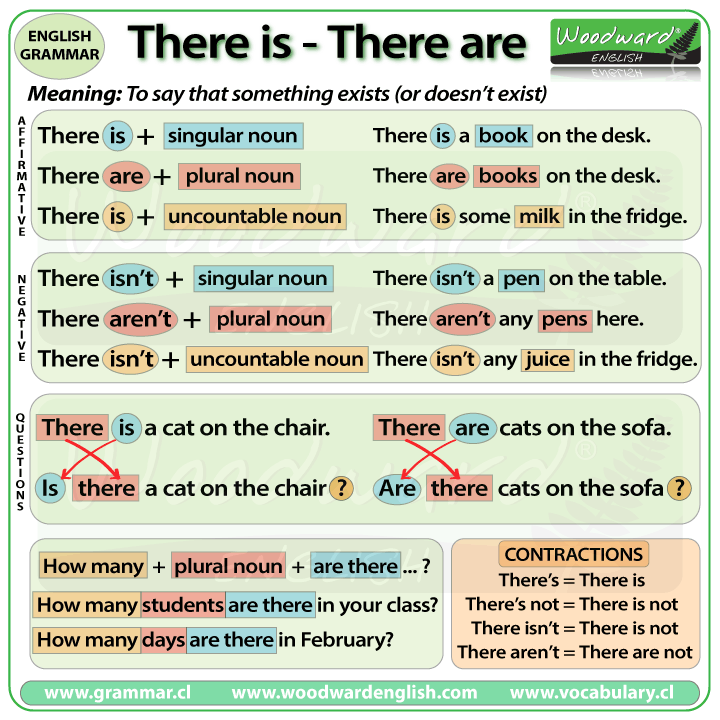 Positive SentencesWe use there is for singular and there are for plural.There is one table in the classroom.There are three chairs in the classroom.There is a spider in the bath.There are many people at the bus stop.We also use There is with uncountable nouns:There is milk in the fridge.There is some sugar on the table.There is ice cream on your shirt.ContractionsThe contraction of there is is there's.There's a good song on the radio.There's only one chocolate left in the box.You cannot contract there are.There are nine cats on the roof.There are only five weeks until my birthday.Negative FormThe negative is formed by putting not after is or are:There is not a horse in the field.There are not eight children in the school.There is not a tree in the garden.There are not two elephants in the zoo.We almost always use contractions when speaking.The Negative contractions are:There's not = There isn'tThere are not = There aren'tThere aren't with ANYWhen we want to indicate that a zero quantity of something exists we use there aren't any.There aren't any people at the party. There aren't any trees in my street.We also use this structure with uncountable nouns:There isn't any water in the swimming pool.There isn't any sugar in my coffee.QuestionsTo form a question we place is / are in front of there.Again we use any with plural questions or those which use uncountable nouns.We also use there is / are in short answers.Is there a dog in the supermarket? - No, there isn't.Are there any dogs in the park? - Yes, there are.Is there a security guard in the shop? - Yes, there is.Are there any polar bears in Antarctica? - No, there aren't.Is there any ice-cream in the freezer? - Yes, there is.How Many with Are ThereIf we want to find out the number of objects that exist we use How many in the following form:How many + plural noun + are there (+ complement).How many dogs are there in the park?How many students are there in your class?How many countries are there in South America?How many Star Wars films are there?Unit 8 : Where I live                                           Lecture (2)                                       Prepositions       Prepositions are short words (on, in, to) that usually stand in front of nouns (sometimes also in front of gerund verbs).      Even advanced learners of English find prepositions difficult, as a 1:1 translation is usually not possible. One preposition in your native language might have several translations depending on the situation.     There are hardly any rules as to when to use which preposition. The only way to learn prepositions is looking them up in a dictionary, reading a lot in English (literature) and learning useful phrases off by heart (study tips).The following table contains rules for some of the most frequently used prepositions in English:Prepositions – TimeUnit 9 : Times Past                                             Lecture (3)	     Past Simple       The simple past tense is used to describe a completed activity that happened in the past. In other words, it started in the past and ended in the past.       The simple past tense (also known as the past simple or preterite) of regular verbs is marked by the ending -d, -ed, or -t. Irregular verbs have a variety of endings. The simple past is not accompanied by helping verbs.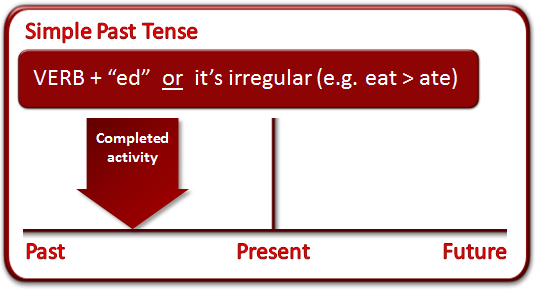   Regular VerbsIf it's a regular verb, the simple past tense is formed like this:

Add "ed" to most verbs: jump > jumpedpaint > painted    If a verb of one syllable ends [consonant-vowel-consonant], double the final consonant and add "ed": chat > chattedstop > stoppedIf the final consonant is w, x or y, don't double it: sew > sewedplay > playedfix > fixed    If last syllable of a longer verb is stressed and ends [consonant-vowel-consonant], double the last consonant and add "ed": incur > incurredprefer > preferredIf the first syllable of a longer verb is stressed and the verb ends [consonant-vowel-consonant], just add "ed": open > openedenter > enteredswallow > swallowedIf the verb ends "e", just add "d": thrive > thrivedguzzle > guzzledIf the verb ends [consonant + "y"], change the "y" to an "i" and add "ed": cry > criedfry > friedIrregular VerbsIf it's an irregular verb, the simple past tense is formed in all sorts of different ways. Here are some examples: break > brokecatch > caughtStructure Subject + was / were + Complemente.g.   She was a teacher in our college.        *The students were worried before the exam.Negative *She was not a teacher in our college. * The students were not worried before the exam.QuestionsWas she a teacher in our college?Were the students worried before the exam? StructureSubject + Main verb+ complement*They played football yesterday*I wrote a letter to my uncle two days ago.Negative   Subject + did (not) + verb + complement*They did not play football yesterday* I did not write a letter to my uncle two days agoQuestions    *Did they play football yesterday?    *Did you write a letter to your uncle two days ago?Note  Adverbs that occur with this tense are ( yesterday/ last month / last year/ ago )EnglishUsageExampleondays of the weekon Mondayinmonths / seasonstime of dayyearafter a certain period of time (when?)in August / in winterin the morningin 2006in an houratfor nightfor weekenda certain point of time (when?)at nightat the weekendat half past ninesincefrom a certain point of time (past till now)since 1980forover a certain period of time (past till now)for 2 yearsagoa certain time in the past2 years agobeforeearlier than a certain point of timebefore 2004totelling the timeten to six (5:50)pasttelling the timeten past six (6:10)to / till / untilmarking the beginning and end of a period of timefrom Monday to/till Fridaytill / untilin the sense of how long something is going to lastHe is on holiday until Friday.byin the sense of at the latestup to a certain timeI will be back by 6 o’clock.